.Tag before start wall 8 - for 4 countsRight, left, shuffle right, left, right, shuffle ¼ leftCross over, back, shuffle right, cross over, back, shuffle leftRock forward flick, lock step forward, step touch behind, shuffle ¼ turn rightRock step, coaster step, forward, ¼ turn left, cross over, backTag right, hold, left holdRumba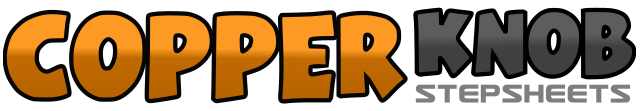 .......Count:32Wall:0Level:Beginner.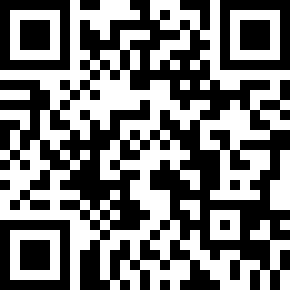 Choreographer:Raymond Sarlemijn (NL) - October 2018Raymond Sarlemijn (NL) - October 2018Raymond Sarlemijn (NL) - October 2018Raymond Sarlemijn (NL) - October 2018Raymond Sarlemijn (NL) - October 2018.Music:Rumba - Belle PerezRumba - Belle PerezRumba - Belle PerezRumba - Belle PerezRumba - Belle Perez........1rf right2lf left3rf right&lf close rf4rf right5lf left6rf right7lf left&rf close lf8¼ turn left, lf forward1rf cross forward lf2lf backwards3rf right&lf close rf4rf right5lf cross forward rf6rf backwards7lf left&rf close lf8lf left1rf forward2recover weight on lf, flick rf forward lf3rf forward&lf lock behind rf4rf forward5lf step left6rf touch behind lf7rf right&lf close rf8¼ turn right, rf forward1lf forward2recover weight rf3lf backwards&rf close lf4lf forward5rf forward6¼ turn left, weight on lf7rf cross forward lf8lf backwards1rf right2hold3lf left4hold